АДМИНИСТРАЦИЯГАЛИЧСКОГО МУНИЦИПАЛЬНОГО  РАЙОНАКОСТРОМСКОЙ ОБЛАСТИП О С Т А Н О В Л Е Н И Еот   « 30 »   марта  2017 года     № 75г. ГаличВ соответствии с постановлением Правительства Российской Федерации от 10 февраля 2017 года № 169 «Об утверждении Правил предоставления и распределения субсидий из федерального бюджета бюджетам субъектов Российской Федерации на поддержку государственных программ субъектов Российской Федерации и муниципальных программ формирования современной городской среды», статьей 179 Бюджетного кодекса Российской Федерации, руководствуясь Уставом Галичского муниципального районаПОСТАНОВЛЯЮ:1. Утвердить прилагаемый порядок проведения общественных обсуждений проекта муниципальной программы формирования современной городской среды на территории Галичского муниципального района Костромской области на 2017 год.2. Настоящее постановление вступает в силу со дня его подписания и подлежит официальному опубликованию.Главамуниципального района 							А.Н. ПотехинПриложение кпостановлению администрациимуниципального района от«___» _______________ 2017 года № ____Порядокпроведения общественных обсуждений проекта муниципальной программы формирования современной городской среды на территории Галичского муниципального района  Костромской области на 2017 год1. Настоящий Порядок устанавливает процедуру проведения общественного обсуждения проекта муниципальной программы формирования современной городской среды на территории Галичского муниципального района  Костромской области на 2017 год (далее - общественное обсуждение).2. Для целей настоящего Порядка под общественным обсуждением понимается участие населения в осуществлении местного самоуправления на территории Галичского муниципального района  Костромской области в форме участия в процессе разработки проекта муниципального правового акта - муниципальной программы формирование современной городской среды на территории Галичского муниципального района  Костромской области на 2017 год.3. Общественное обсуждение проекта муниципальной программы формирования современной городской среды на территории Галичского муниципального района  Костромской области на 2017 год (далее – проект муниципальной программы) проводится в целях:а) информирования населения Галичского муниципального района  Костромской области о разработанном проекте муниципальной программы;б) выявления и учета общественного мнения по теме, вопросам и проблемам, на решение которых будет направлен проект муниципальной программы;в) оценки предложений заинтересованных лиц.4. В целях организации общественного обсуждения проекта муниципальной программы, оценки предложений заинтересованных лиц к проекту программы, поступивших в рамках общественного обсуждения, контроля и координации реализации муниципальной программы создается общественная муниципальная комиссия по обеспечению реализации муниципальной программы формирования современной городской среды (далее - общественная муниципальная комиссия) из числа представителей органов местного самоуправления Галичского муниципального района  Костромской области, политических партий и движений, общественных организаций, иных лиц. Состав и положение о работе общественной муниципальной комиссии утверждается правовым актом Галичского муниципального района  Костромской области.5. Для проведения общественного обсуждения общественная муниципальная комиссия размещает не позднее, чем за 1 день до начала проведения общественных обсуждений, на официальном сайте Галичского муниципального района  Костромской области в информационно-телекоммуникационной сети «Интернет» (далее – официальный сайт):5.1. текст проекта муниципальной программы, вынесенный на общественное обсуждение;5.2. информацию о сроках общественного обсуждения проекта муниципальной программы;5.3. информацию о сроке приема предложений по проекту муниципальной программы и способах их предоставления;5.4. контактный телефон (телефоны), электронный и почтовый адреса ответственных лиц, осуществляющих прием и обобщение предложений по проекту муниципальной программы.6. Общественное обсуждение проекта муниципальной программы проводится в течение 30 календарных дней со дня размещения на официальном сайте информации, указанной в пункте 5 настоящего Порядка.7. Предложения направляются в общественную муниципальную комиссию в письменном виде путем заполнения формы согласно приложению 1 к настоящему Порядку и направления ее на бумажном носителе либо в форме электронного документа по адресу, указанному в информации о проведении общественных обсуждений. По желанию гражданина, внесшего предложение к проекту муниципальной программы, им может быть представлено также письменное обоснование соответствующего предложения.8. Общественная муниципальная комиссия еженедельно размещает на официальном сайте отчет о ходе обсуждения проекта муниципальной программы, количестве поступивших предложений о благоустройстве дворовых территорий.9. Общественная муниципальная комиссия осуществляет оценку предложений заинтересованных лиц к проекту муниципальной программы на заседаниях комиссии. Результаты оценки предложений заинтересованных лиц отражаются в протоколах заседаний комиссии.10. Не подлежат рассмотрению предложения:а) в которых не указаны фамилия, имя, отчество (последнее - при наличии) участника общественного обсуждения проекта муниципальной программы;б) неподдающиеся прочтению;в) экстремистской направленности;г) содержащие нецензурные либо оскорбительные выражения;д) поступившие по истечении установленного срока проведения общественного обсуждения проекта муниципальной программы.11. Не позднее 7 рабочих дней после истечения срока общественного обсуждения проекта муниципальной программы, указанного в пункте 6 настоящего Порядка, общественной муниципальной комиссией оформляется итоговый протокол проведения общественного обсуждения проекта муниципальной программы (далее - итоговый протокол) по форме согласно приложению 2 к настоящему Порядку. Итоговый протокол подписывается председателем общественной муниципальной комиссии или лицом, его замещающим, и секретарем. В итоговом протоколе указывается содержание всех поступивших в ходе общественных обсуждений предложений участников общественного обсуждения, а также результаты рассмотрения указанных предложений и рекомендации по изменению проекта муниципальной программы.12. Итоговый протокол в течение 1 дня после его подписания направляется в администрацию Галичского муниципального района  Костромской области, являющийся разработчиком проекта муниципальной программы, а также размещается на официальном сайте.13. Администрация Галичского муниципального района  Костромской области дорабатывает проект муниципальной программы с учетом предложений, содержащихся в итоговом протоколе, в течение 2 рабочих дней со дня его поступления и размещает доработанный проект муниципальной программы на официальном сайте.Приложение 1к Порядку проведения общественныхобсуждений проекта муниципальной программы формирования современной городской среды на территории Галичского муниципального районаВ общественную муниципальную комиссию по обеспечению реализации муниципальной программы формирования современной городской среды на территории Галичского муниципального района от _______________________________________________________________ (Ф.И.О, адрес, телефон, адрес электронной почты лица, внесшего предложение)Предложения к проекту муниципальной программыформирования современной городской среды на территории Галичского муниципального района Костромской областиДата _____________Подпись __________Приложение 2к Порядку проведения общественныхобсуждений проекта муниципальнойпрограммы формирования современнойгородской среды на территории Галичского муниципального района  Костромской областиИтоговый протокол о результатах общественного обсуждения проекта муниципальной программы формирования современной городской среды на территории Галичского муниципального района Костромской областиг.Галич «___»_________ .В период с «___» _________ 2017 года по «___» _________ 2017 года в муниципальную общественную комиссию по обеспечению реализации муниципальной программы формирования современной городской среды на территории Галичского муниципального района Костромской области поступили и рассмотрены следующие предложения к проекту муниципальной программы формирования современной городской среды на территории Галичского муниципального района  Костромской области Костромской области на 2017 год:Председатель комиссии______________Секретарь комиссии _________________О порядке проведения общественных обсуждений проекта муниципальнойпрограммы формирования современной городской среды на территорииГаличского муниципального района на 2017 год№ п/пТекст (часть текста) проекта документа, в отношении которого вносится предложениеТекст предложенияТекст (часть текста) проекта документа с учетом вносимых предложенийПримечание№ п/пФ.И.О. лица, внесшего предложениеСодержание предложенияИнформация о принятии/отклонении предложенияПричины отклонения предложения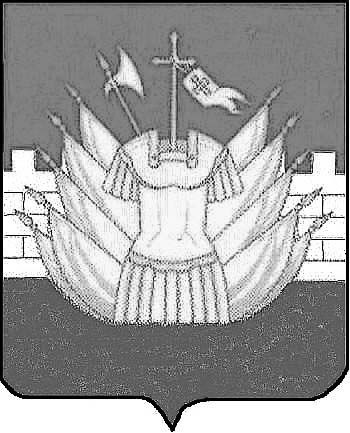 